検出場所「地図」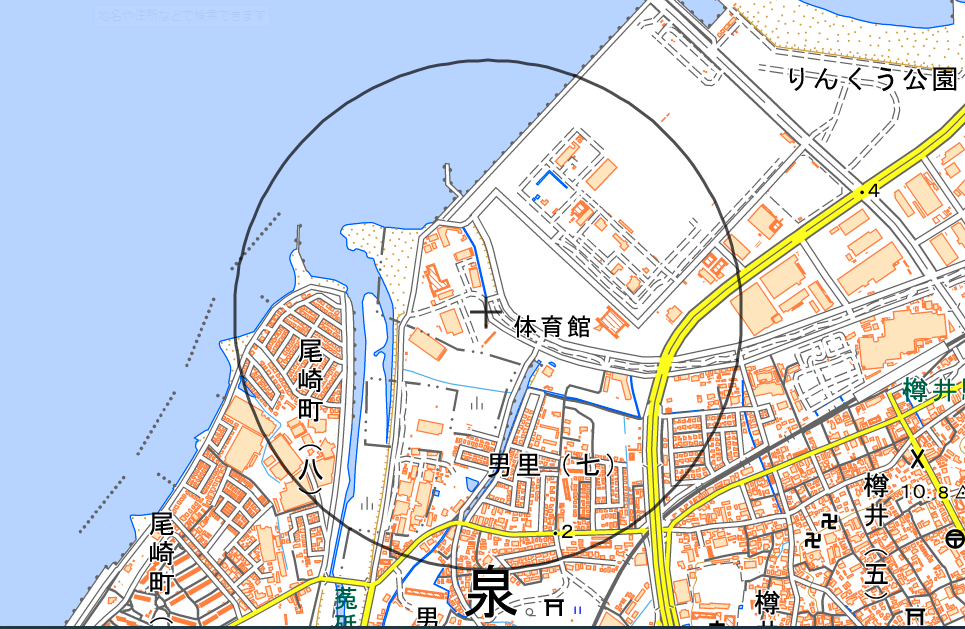 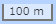 　地理院地図（国土地理院ホームページ）